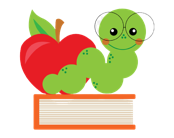 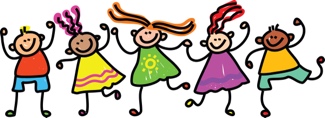 GOLDEN HILLBEFORE & AFTER SCHOOL PROGRAMSBoys and Girls Club:55 Emerson Street - HaverhillContact:  Shannon Mission, Director of Operations at 978-374-6171 Ext 101smission@haverhillbgc.orgThe after-school program at the Boys and Girls Club is focused on education and career development through five options for students to participate in: Homework Help, Technology Center, Positive Action, S.T.E.A.M., and Khan Academy.HPS Discovery Club45 Fountain Street - Haverhill, MA 01830Contact: Denise Johnson, Director at 978-420-1954djohnson@haverhill-ps.orgThe primary focus is to provide academic and social support and enrichment activities to students who are economically disadvantaged or have other risk factors. The intent is to help level the playing field for these students so that they may experience opportunities that they may not otherwise have.YMCA81 Winter Street - Haverhill, MA 01830Contact: Cathy Wolf, Director of Childcare Services at 978-374-0506 wolfc@northshoreymca.orgThe after-school program is a fun, educational program that helps elementary school children develop self-confidence, interpersonal relationships, positive values, academic achievement, and builds a sense of community. Licensed by the State of Massachusetts, Department of Early Education and Care.YWCAwww.ywcahaverhill.org107 Winter Street - HaverhillContact:  Amy Desimone at 978-374-6121All activities are age-appropriate and focus on social, emotional and academic development. The YWCA creates many opportunities for children to make their own choices and to be creative! Children have the opportunity to enjoy playing team sports and getting physical activity in the gymnasium, pool or nearby park. Children can also visit the Homework Help Center for help provided by trained instructors. Those in need of extra academic help can get one-to-one or small-group tutoring.Youth Empower Housewww.yeh.center7 Williams Street - HaverhillContact: Stephanie Whitaker, Child Care Coordinator at 978-372-0771 Ext 222swhitaker@yeh.centerYouth Empower House offers quality, affordable out-of-school programs for greater Haverhill kids. Enriching and inspiring activities, including STEM, sports, arts, and more, empower kids to succeed in school, life, and in their future careers.ProgramHoursCostFood ServiceTransportationBoys & Girls Club3:15 - 6:45pm$250 per yearDinnerFrom School - Bus 17PM - Parent pick-upDiscovery Club7:45 - 9:00am3:15 - 5:15pmNo Cost SY 21-22Afternoon Snack5:15 Mon -ThursYMCA7:00 - 9:00am3:15 - 6:00pmSliding scaleState voucherBreakfastDinnerAM - Parent drop-offPM - Parent pick-upYWCA3:15 - 5:30pmSliding scaleState voucherSnackFrom School - Bus 25PM - Parent pick-upYouth Empower3:15 - 5:00pm$150/wkState voucherSnackAvailable upon registration